Publicado en Zaragoza el 16/07/2019 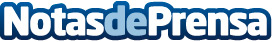 Como cuidar y mantener el cabello liso, por cepilloalisador.infoLa mayor inquietud de las personas con pelo ondulado o rizado que deseen tenerlo liso es poder plancharlo fácilmente y sobre todo, sin dañar el pelo. Para ello, existen aparatos como los cepillos alisadores que ayudan a alisar el pelo de forma muy rápida y cómodaDatos de contacto:Lara+34000000Nota de prensa publicada en: https://www.notasdeprensa.es/como-cuidar-y-mantener-el-cabello-liso-por Categorias: Moda Consumo Dispositivos móviles Belleza http://www.notasdeprensa.es